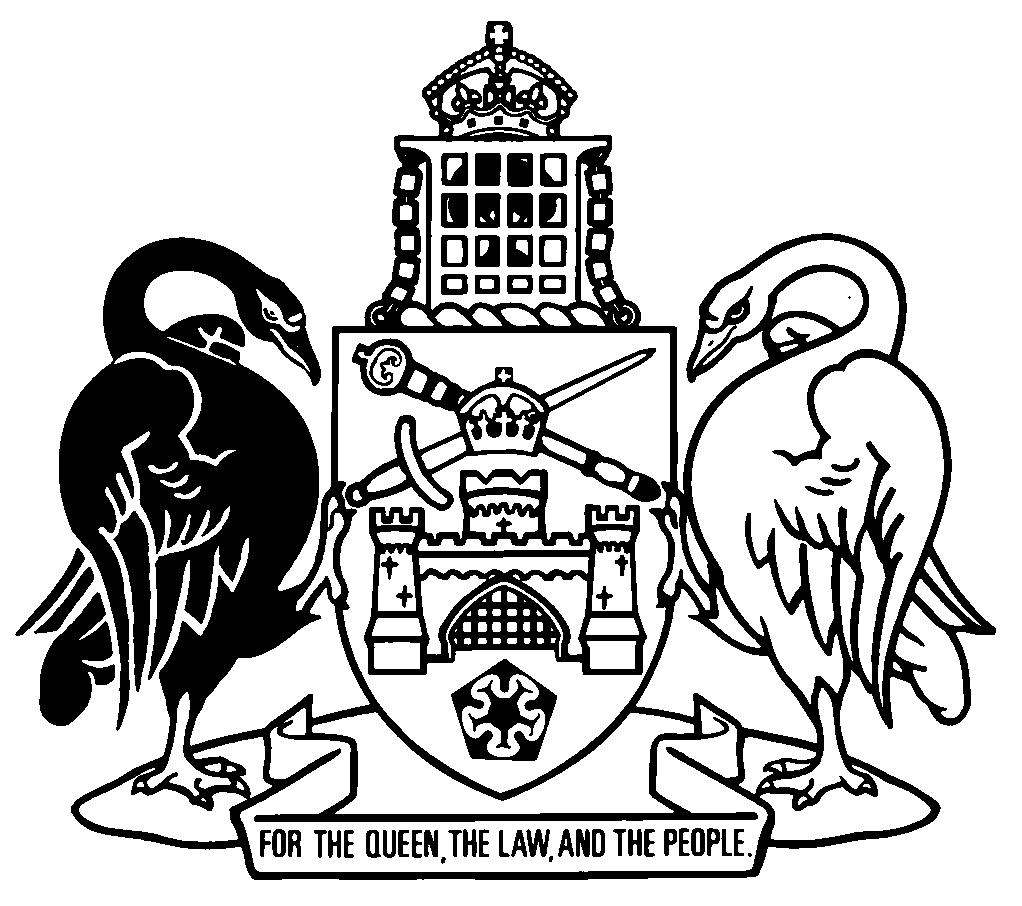 Australian Capital TerritoryAnimal Management and Welfare Legislation Amendment Act 2023A2023-1Contents	PagePart 1	Preliminary	2	1	Name of Act	2	2	Commencement	2	3	Legislation amended	2Part 2	Animal Welfare Act 1992	3	4	Part 4 heading	3	5	Section 25 heading	3	6	Dictionary, notes 1 and 2	3Part 3	Animal Welfare Regulation 2001	5	7	Part 3 heading	5	8	Dictionary, notes 1 to 3	5Part 4	Domestic Animals Act 2000	6	9	Division 2.4 heading	6	10	Form of special licences
New section 30 (2)	6	11	Section 31	6	12	Offence—breeding dogs or cats without licence
Section 72 (1) (a)	7	13	Offence—breeding, selling and advertising requirements
Section 72K (3) (b) (ii)	7	14	Meaning of de-sex and permit for pt 3
Section 73, definition of de-sex	7	15	New sections 84DA and 84DB	7	16	Section 96	8	17	Dictionary, notes 1 and 2	8	18	Dictionary, definition of special licence	9Australian Capital TerritoryAnimal Management and Welfare Legislation Amendment Act 2023A2023-1An Act to amend legislation about animal management and welfareThe Legislative Assembly for the Australian Capital Territory enacts as follows:Part 1	Preliminary1	Name of ActThis Act is the Animal Management and Welfare Legislation Amendment Act 2023.2	CommencementThis Act commences on the 7th day after its notification day.Note	The naming and commencement provisions automatically commence on the notification day (see Legislation Act, s 75 (1)).3	Legislation amendedThis Act amends the following legislation:	Animal Welfare Act 1992	Animal Welfare Regulation 2001	Domestic Animals Act 2000.Part 2	Animal Welfare Act 19924	Part 4 headingsubstitutePart 4	Using or breeding animals for research or teaching5	Section 25 headingsubstitute25	Using or breeding animals without licence6	Dictionary, notes 1 and 2substituteNote	The Legislation Act contains definitions relevant to this Act. For example:	ACAT	chief police officer	contravene	Corporations Act	director-general (see s 163)	entity	fail	found guilty	function	maximum penalty	may (see s 146)	Minister (see s 162)	must (see s 146)	person (see s 160)	police officer	public servant	reviewable decision notice	the Territory	veterinary practitioner.Part 3	Animal Welfare Regulation 20017	Part 3 headingsubstitutePart 3	Using or breeding animals for research or teaching8	Dictionary, notes 1 to 3substituteNote 1	The Legislation Act contains definitions relevant to this regulation.  For example:	maximum penalty	must (see s 146)	person (see s 160).Note 2	Terms used in this regulation have the same meaning that they have in the Animal Welfare Act 1992.Part 4	Domestic Animals Act 20009	Division 2.4 headingsubstituteDivision 2.4	Special licences for dogs10	Form of special licences
New section 30 (2)insert	(2)	However, a multiple dog licence need not include the registration number of a dog kept on residential premises by the person who holds the licence if the dog is being kept temporarily on the premises on behalf of an entity that rehomes dogs.11	Section 31substitute31	Special licences—durationA special licence remains in force until the earliest of the following:	(a)	for a multiple dog licence—2 years after the day the licence commences;	(b)	for a racing greyhound controller licence and a dangerous dog licence—12 months after the day the licence commences;	(c)	the day the licence is surrendered;	(d)	the day the licence is cancelled.12	Offence—breeding dogs or cats without licence
Section 72 (1) (a)omitfemale13	Offence—breeding, selling and advertising requirements
Section 72K (3) (b) (ii)substitute	(ii)	in any other case—either the person’s rehoming identifier or the unique identifier from the dog or cat’s microchip.14	Meaning of de-sex and permit for pt 3
Section 73, definition of de-sexsubstitutede-sex, in relation to a dog or cat, includes any surgical procedure performed to sterilise the dog or cat.15	New sections 84DA and 84DBin division 4.1, insert84DA	Multiple cat licences—form	(1)	A multiple cat licence must state—	(a)	the name of the licensee; and	(b)	the registration number of each cat to which the licence relates; and	(c)	the address of the premises to which the licence relates; and	(d)	any other condition of the licence.	(2)	However, a multiple cat licence need not include the registration number of a cat kept on residential premises by the person who holds the licence if the cat is being kept temporarily on the premises on behalf of an entity that rehomes cats.84DB	Multiple cat licences—durationA multiple cat licence remains in force until the earliest of the following:	(a)	2 years after the day the licence commences;	(b)	the day the licence is surrendered;	(c)	the day the licence is cancelled.16	Section 96substitute96	Accreditation of assistance animalsThe registrar or an assistance animal assessor may accredit an animal as an assistance animal if the registrar or assistance animal assessor is satisfied that the animal has the training, hygiene and behaviour that meets the assistance animal standard.17	Dictionary, notes 1 and 2substituteNote	The Legislation Act contains definitions relevant to this Act. For example:	ACAT	contravene	director-general (see s 163)	entity	fail	found guilty	function	maximum penalty	may (see s 146)	Minister (see s 162)	must (see s 146)	person (see s 160)	police officer	reviewable decision notice	the Territory	veterinary practitioner.18	Dictionary, definition of special licenceomit(Special dog licences)substitute(Special licences for dogs)Endnotes1	Presentation speech	Presentation speech made in the Legislative Assembly on 11 October 2022.2	Notification	Notified under the Legislation Act on 15 February 2023.3	Republications of amended laws	For the latest republication of amended laws, see www.legislation.act.gov.au.I certify that the above is a true copy of the Animal Management and Welfare Legislation Amendment Bill 2023, which originated in the Legislative Assembly as the Animal Management and Welfare Legislation Amendment Bill 2022 and was passed by the Assembly on 8 February 2023. Clerk of the Legislative Assembly© Australian Capital Territory 2023